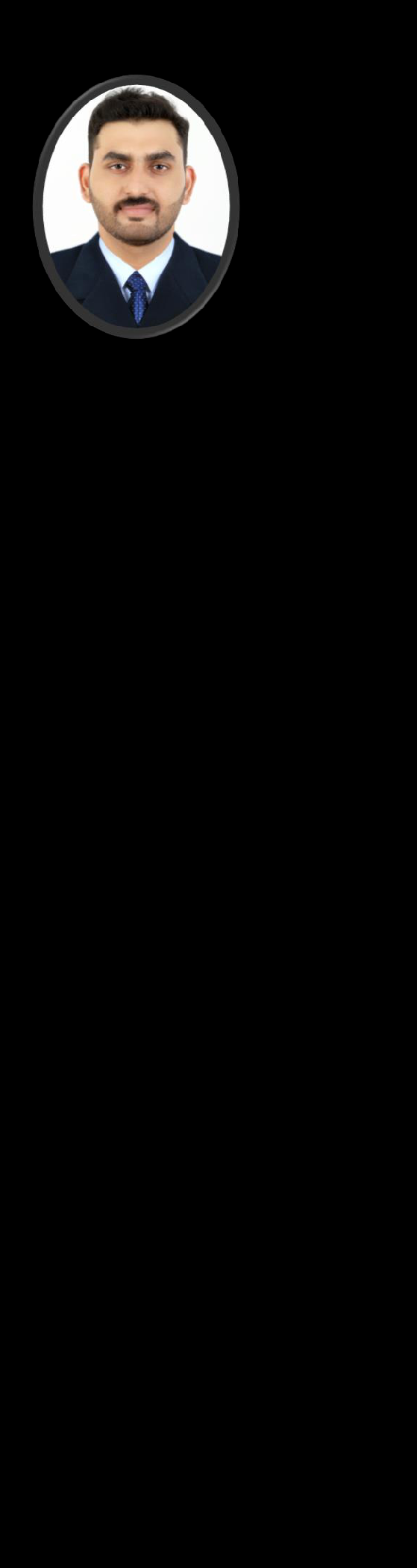 CONTACT DETAILSEmail :Junaid-397297@gulfjobseeker.com PERSONAL DETAILSDate of Birth : 23.06.1993Nationality : IndianVisa type: Visit visa(24thMay 2020)Marital Status : MarriedLANGUAGES KNOWN :EnglishHindiMalayalamArabicTamilJUNAIDCAREER OBJECTIVETo seek a position to utilize my skills and abilities in the field of Airline Tourism and Hospitality that offers professional.WORKING EXPERIENCE4 years of Professional experienceAssistant Manager  / 2020 – presentKerala, IndiaDuties & responsibilitiesEnsuring company policies are followed.Optimizing profit by controlling cost.Hiring, training and developing new employeesResolving customer issues to their overall satisfactionControl Cell Agent (CCA) / 2016 - 2017Bird Execujet Airport Services Pvt. Ltd. New Delhi, IndiaDuties & responsibilitiesCustomer service and coordinationHandling non schedule flightsRamp HandlingCreate flight plan and flight reportMaking  boarding passFRONT OFFICE EXECUTIVE / 2017-2018 Edge Resort, Munnar, KeralaDuties & responsibilitiesHandling front office, reception and administration dutiesGreeting guest and offering them a beverageHandling company enquiries distributing mailSchedule meetings and travel executivesSALES & MARKETING / 2012-2013Vodafone company Pvt. Ltd., Kerala, IndiaDuties & responsibilitiesCoordinate sales team by schedules, filing important document and communicating relevant informationRespond to complaints from customers and give after sales support when requestedMonitor the team progressCERTIFICATIONAirline ManagementCabin Crew ManagementHospitality ManagementGalelio, Abacas, Amadeus and Tour operationTourism ManagementComputer Hardware and Net workingEDUCATIONAL QUALIFICATIONBSc Airline Tourism Hospitality Management (2015)Punjab technical UniversityAirocis College, Talipparamba, KannurPlus Two – CBSE (Biology Science – 2012)K. S. Abdulla English Medium School, Kerala, IndiaSSLC (2009)T.I.H.S.S, Kerala, IndiaCOMPUTER KNOWLEDGEOFFICE AUTOMATIONMS Office (MS Word, MS Excel, MS power point & outlook)OPERATING SYSTEMWindows, Linux, UbuntuDECLARATIONI hereby declare that the above furnished information is true to the best of my knowledge and belief.JUNAID